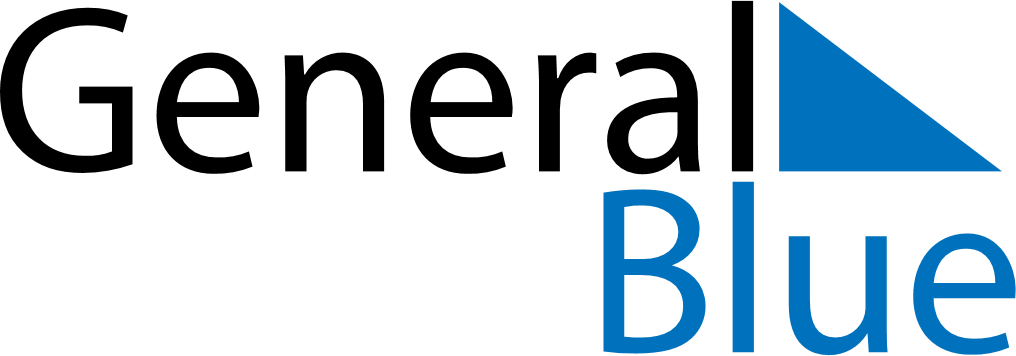 Weekly CalendarNovember 19, 2023 - November 25, 2023Weekly CalendarNovember 19, 2023 - November 25, 2023Weekly CalendarNovember 19, 2023 - November 25, 2023Weekly CalendarNovember 19, 2023 - November 25, 2023Weekly CalendarNovember 19, 2023 - November 25, 2023Weekly CalendarNovember 19, 2023 - November 25, 2023SUNDAYNov 19MONDAYNov 20MONDAYNov 20TUESDAYNov 21WEDNESDAYNov 22THURSDAYNov 23FRIDAYNov 24SATURDAYNov 25